　YSK企画第1回　Let’s learning　RSハンドブック　～自分のカヌーを自分で漕ぐには～　　　勉強会の参加者募集について1．テーマ「自分のカヌーを自分で漕ぐには」2．目的・昨年度(令和2年9月)にローバースカウトハンドブックが改訂されました。これを機にローバーで活動をする意義を学ぶ。・自己研鑽に必要な知識、多様な活動を知ることができる機会をつくる。・参加者相互の意見交換等により、RSハンドブックに対する内容の理解を深める。3．対象者等ローバースカウト及び指導者進行役等はＹＳＫメンバーが行ます。4．日程（第１回）第1回：2021年9月19日(日)　19：30～22：00　（オンライン）5.場所第1回と第3回はZoomによるオンラインで行います。第2回と第4回　対面とオンラインで行う予定です。「秋と春のＲＳの集い」に予定（後日、告知させて頂きます）6．持ち物筆記用具、ローバースカウトハンドブック（各自、用意願います）7．申込期間第1回：9月12日(日)まで8．申込方法各回申込期間までに以下のURLまたは右QRコードによって表示される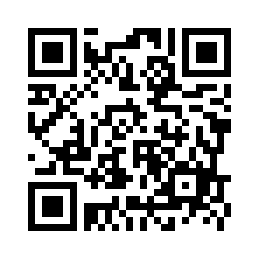 フォームより団の承諾を得た上で申し込みください。URL: https://forms.gle/Ve3vMReMKcr7esz699今後の日程第2回：2021年11月13日(土)15：00～　ＲＳ秋の集い時（対面とオンライン両方開催）第3回：2022年1月23日(日)19：30～　　オンライン第4回：2022年3月19日(土)調整中　　　ＲＳ春の集い時　　　　　　　　　　　　　　　　　　　　（対面とオンライン両方開催）本件への問い合わせ先ＹＳＫ本企画担当猪野 武蔵
藤沢第６団ＲＳ隊Email:ysk.since2015@gmail.com